www.brightonmitre.co.uk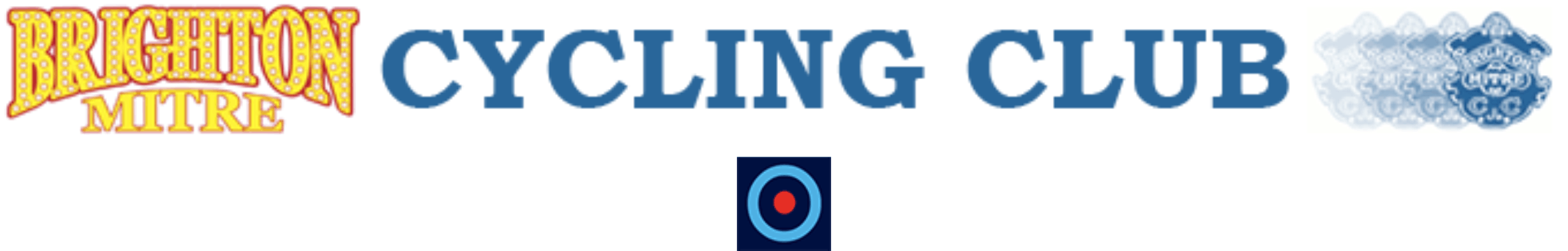 1894 - 2019PRESIDENT – ROBIN JOHNSON24th Easter weekend of hilly eventsPromoted for and on behalf of Cycling Time Trials under their rules and regulationsThe event secretary gratefully thanks:Open Hilly 25 miles Time Trial Easter Monday 22nd April 2019Course G.S/999Please return next Easter and bring some clubmates with you – we need you to assist in the continuance of this event on this unique course.Open Hilly 25 miles Time Trial Easter Monday 22nd April 2019Course G.S/999NEW COURSE RECORDS: Congratulations to Simon McNamara, and Hayley Simmonds, andfor road bike course record: congratulations to Neil Harrigan.We are looking for another HQ for 2020 so we do not have to ride up the finishing hill prior to starting.Very many thanks to all those who rode and for all the compliments on the event.The courses for this season would now become easier but there is the Brighton Mitre C.C. hilly “10” that finishes up Steyning bostal on Monday 27 May, 0800; course record is Pat Wright with 23 13, last year. Warm up by riding the flat “10” beforehand, 0630 onwards.28th Hilly 25 miles time trialThe Bill Sladen Memorial Event on course GS/999            Easter Monday 22nd April 201928th Hilly 25 miles time trialThe Bill Sladen Memorial Event on course GS/999            Easter Monday 22nd April 2019Event Secretary: Robin Johnson,7 Gorselands, Billingshurst, West Sussex, RH14 9TT.Email: mr_rjohnson@outlook.comTel: 01403 783368 RESULTSRESULTSTimekeepers:Mick Irons (Worthing Excelsior CC)Pusher-off:Jay Chisnall (V.T.T.A. (Surrey/Sussex)Marshals:Dave Dallimore (V.T.T.A. (Surrey/Sussex)Ray SmithDave Hudson (Worthing Excelsior CC)Tristan Court Wendy Harman andGina and Erin McGeever (Lewes Wanderers CC) Also, Ray Smith, Dave Hudson and Erin McGeever for recovering most of the signs.Prizes1stSIMON McNAMARASOUTH DOWNS BIKES00:56:27£30 + Champagne + EasterEgg (value £26)2ndPat WrightPaceline RT00:57:16£15+ Wine + Easter egg (value £6)3rdHoward BayleyBlazing Saddles00:59:40£10 + Wine + Easter egg (value £6)4thSteve KaneTeam ASL01:00:29£5+ Wine + E/Egg (value £6)5thDan PullenN + 1 – Lindfield Coffee01:00:39Wine + Easter Egg (value £6)1st WomanHayley SimmondsAerocoach01:02:06£10 + Wine + Easter egg (value £6)     2nd WomanGemma FreemanBrighton Tri-club01:12:32£5 + Wine + Easter egg (value £6)1st TeamSimon McNamaraStuart BettisEmma CraddockSouth Downs Bikes03:11:21£10 + Wine + Easter egg (value £6) each2nd TeamBen CumpstoneDon ParkerJamie SmithBrighton Mitre CC03:33:12Wine + Easter egg (value £6)1st Vet (40-44)Simon McNamaraSouth Downs Bikes00:56:37Wine + Easter egg (value £6)1st Vet (45-49)Pete TadrosTrainsharp01:01:29Wine + Easter egg (value £6)1st Vet (50-54)Keith WalkerWigmore CC01:05:49Wine + Easter egg (value £6)1st Vet (55-59)John McGrathWorthing Excelsior CC01:02:25Wine + Easter egg (value £6)1st Vet (60-64)Mike BoyceA3crg01:14:52Wine + Easter egg (value £6)1st Vet (65-69)None1st Vet (70-74)Don ParkerBrighton Mitre CC01:11:16Wine + Easter egg (value £6)*****ROAD BIKES “25”:1st Neil HarriganGravesend CC01:01:30£15+ Champagne + Easter egg (value £26)2nd Mark DayURDT01:03:24£10 + Wine + Easter egg (value £6)             3rdRichard CartlandSouth Downs Bikes01:03:58£5 + Wine + Easter egg (value £6)PosNameClubActual
Time Target       time1Simon McNamaraSouth Downs Bikes  00:56:27+7.542Pat WrightPaceline RT00:57:163Howard BayleyBlazing Saddles00:59:40+4.414Steve KaneTeam ASL01:00:295Dan PullenN + 1 – Lindfield Coffee01:00:39+3.146Stuart BettisSouth Downs Bikes01:01:137Pete TadrosTrainsharp01:01:29+4.478Hayley SimmondsAerocoach01:02:069John McGrathWorthing Excelsior CC01:02:25+7.2010Steve DennisEast Grinstead CC01:03:29+6.1611Simon ArnoldOxted CC01:03:5112Neil CrowtherBlazing Saddles01:04:57-0.0713Tony ReevesGS Stella01:05:14+0.3314Keith WalkerWigmore CC01:05:25+3.5015Richard TullyElite C01:05:28-2.0316James GowardFarnborough + Camberl;ey CC01:05:49+0.02=17Adrian BlackerC + N Cycles RT01:06:12+3.33=17Stephen MorganTooting BC01:06:12+1.3319Nigel LangridgeCrawley Whs.01:06:22+2.5320Ben CumpstoneBrighton Mitre CC01:07:18-0.3321Stu NisbettCrawley Whs.01:08:45-3.5522Vince FreemanBrighton Tri-club01:09:0223James CheesemanN + 1 – Lindfield Coffee01:09:0424Don ParkerBrighton Mitre CC01:11:16+6.3525Gemma FreemanBrighton Tri-club01:12:32    26Colin GrayNorwood Paragon CC01:12:35-1.4827Tom SandersonPhoenix CC01:13:0728Emma CraddockSouth Downs Bikes01:13:41-5.5629Lara TaylorVC Godalming + Haslemere01:14:38-5.2330Jamie SmithBrighton Mitre CC01:14:48-9.3031Mike BoyceA3crg01:14:52-0.5432Peter OwenNorwood Paragon CC01:15:40-4.2233Katerina AvramidesBrighton Mitre CC01:16:4934Rory MaguireClapham Chasers01:19:0435Simon Craig-McFeelyA3crg01:22:15-9.5436Robin JohnsonBrighton Mitre CC01:28:32-10.41DNS(A)Andrew GreenBec CCNick McCormickEpsom CCJames GriffinTrainsharpDNSAlan ScottClapham ChasersChris NewberryRedhill CC***ROAD BIKES’ “25”1Neil HarriganGravesend CC01:01:30+3.202Mark DayURDT01:03:243Richard CartlandSouth Downs Bikes01:03:58-1.004David PollardIn-Gear01:04:08+8.455Theo TadrosTrainsharp01:05:006Marc ClothierSouth Downs Bikes01:05:14-1.217David PenaBlazing Saddles01:05:468John MarinkoBrighton Mitre CC01:10:25-1.409Justin WebbVirtual CC01:12:06-9.3610Jim WhiteleggBrighton Phoenix01:12:49-5.0411Andy BoneBrighton Mitre CC01:13:46-5.0112Tomas NavickasBrighton Mitre CC01:14:5813Peter DaviesBrighton Mitre CC01:17:41-4.1514Karen McGrathWorthing Excelsior CC01:19:13-4.10D.N.F.Ross MccrackenURDTDNS(A)Glenda Goscomb7Oaks Tri-clubMike MarchantSouthdown VeloDNSJames HoranSouth Downs Bikes